                                                                                                                           Проєкт Ірина БАРАБУХ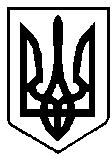 ВАРАСЬКА МІСЬКА РАДА          ВИКОНАВЧИЙ КОМІТЕТВАРАСЬКОЇ МІСЬКОЇ РАДИ Р І Ш Е Н Н Я07 жовтня 2021 року		      			                                   №354З метою забезпечення реалізації державної регуляторної політики органами місцевого самоврядування, відповідно до статей 7, 13 Закону України «Про засади державної регуляторної політики у сфері господарської діяльності», керуючись підпунктом 1, пункту б, статті 27 Закону України «Про місцеве самоврядування в Україні», виконавчий комітет Вараської міської радиВИРІШИВ:1. Затвердити план діяльності виконавчого комітету Вараської міської ради з підготовки проєктів регуляторних актів на 2022 рік (додається).2. План діяльності виконавчого комітету Вараської міської ради з підготовки проєктів регуляторних актів оприлюднити шляхом опублікування на офіційному вебсайті Вараської міської ради.3. Контроль за виконанням рішення покласти на заступника міського голови з питань діяльності виконавчих органів ради згідно розподілу функціональних обов’язків.Міський голова     					             Олександр МЕНЗУЛПлан діяльності виконавчого комітету Вараської міської ради з підготовки проєктів регуляторних актів на 2022 рікКеруючий справами виконавчого комітету                                                                   Сергій ДЕНЕГАПро затвердження плану діяльності виконавчого комітету Вараської міської ради з підготовки проєктів регуляторних актів на 2022 рікДодаток                                                                                                                                  до рішення виконавчого комітету                                 ___________2021 року  №____№п/пВид проєктуНазва проєктуЦіль прийняття Термін підготовки проєктуВідповідальні за розроблення проєкту1Рішення виконавчого комітету міської радиПро встановлення тарифу на проїзд міським автомобільним транспортомЗабезпечення виконання положень п.п.2 п.а ст.28 Закону України «Про місцеве самоврядування в Україні», ст.10 Закону України «Про автомобільний транспорт», наказу Міністерства транспорту та зв’язку України від 17.11.2009 №1175 «Про затвердження Методики розрахунку тарифів на послуги пасажирського автомобільного транспорту», що зареєстрований в Міністерстві юстиції України 27.11.2009  року за №1146/17162Протягом рокуУправління економіки та розвитку громади